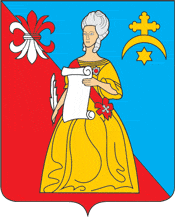 Калужская областьЖуковский районАДМИНИСТРАЦИЯгородского поселения «Город Кременки»ПОСТАНОВЛЕНИЕ«Об утверждении перечня муниципальных программ ГП «Город  Кременки»»           « 20»  сентября  2021г.                                                                                         № 107-пг. КремёнкиВ соответствии с постановлением администрации ГП «Город Кременки» от 26.11.2013 N 144-п "Об утверждении Порядка принятия решения о разработке, формирования и реализации муниципальных программ городского поселения «Город Кременки» и Порядка проведения оценки эффективности реализации муниципальных программ городского поселения «Город Кременки»ПОСТАНОВЛЯЮ:Утвердить прилагаемый перечень муниципальных программ ГП «Город Кременки». Признать утратившем силу  Постановление администрации ГП «Город Кременки» «Об утверждении перечня муниципальных программ ГП «Город  Кременки»» от 27.11.2013г. № 145-п.Настоящее Постановление вступает в силу со дня его официального опубликования (обнародования).Глава Администрации                                                                           С.Н. ГусевПриложениек ПостановлениюадминистрацииГП «Город Кременки»от 20 сентября  2021 г. N107-пПЕРЕЧЕНЬМУНИЦИПАЛЬНЫХ ПРОГРАММ ГОРОДСКОГО ПОСЕЛЕНИЯ «ГОРОД КРЕМЕНКИ»№ п/пНаименование муниципальной программыНаименование ответственных исполнителей муниципальных программ1Муниципальная программа «Совершенствование системы управления общественными финансами городского поселения «Город Кремёнки»»Отдел финансов, учета и отчетности2Муниципальная программа «Кадровая политика городского поселения «Город Кремёнки»»Отдел финансов, учета и отчетности3Муниципальная программа «Развитие рынка труда в МО ГП «Город Кременки»Отдел экономического развития 4Муниципальная программа "Социальная поддержка граждан городского поселения "Город Кременки" Отдел по социальным вопросам, культуре, спорту, молодежной политике5Муниципальная программа «Развитие физической культуры и спорта ГП «Город Кременки» Отдел по социальным вопросам, культуре, спорту, молодежной политике6Муниципальная  программа «Развитие культуры городского поселения "Город Кременки"Отдел по социальным вопросам, культуре, спорту, молодежной политике7Муниципальная программа  "Безопасность жизнедеятельности на территории городского поселения "Город Кременки""Отдел муниципального хозяйства, энергетики, средств массовых коммуникаций, общественной безопасности, организации оказания ритуальных услуг, ГО и ЧС8Муниципальная программа  «Развитие дорожного хозяйства  ГП «Город Кремёнки»Отдел муниципального хозяйства, энергетики, средств массовых коммуникаций, общественной безопасности, организации оказания ритуальных услуг, ГО и ЧС9Муниципальная  программа "Обеспечение  доступным и комфортным жильем и коммунальными услугами населения города Кременки" Отдел муниципального хозяйства, энергетики, средств массовых коммуникаций, общественной безопасности, организации оказания ритуальных услуг, ГО и ЧС10Муниципальная программа "Энергосбережение и повышение энергоэффективности  ГП "Город Кременки" Отдел муниципального хозяйства, энергетики, средств массовых коммуникаций, общественной безопасности, организации оказания ритуальных услуг, ГО и ЧС11Муниципальная  программа "Формирование современной городской среды" Отдел муниципального хозяйства, энергетики, средств массовых коммуникаций, общественной безопасности, организации оказания ритуальных услуг, ГО и ЧС12Муниципальная  программа «Благоустройство территории городского поселения «Город Кремёнки» Отдел муниципального хозяйства, энергетики, средств массовых коммуникаций, общественной безопасности, организации оказания ритуальных услуг, ГО и ЧС13Муниципальная  программа "Управление имущественным комплексом ГП "Город Кременки"Отдел по управлению муниципальным имуществом и земельным отношениям14Муниципальная программа "Совершенствование системы муниципального управления и создание условий муниципальной службы"Отдел финансов, учета и отчетности15Муниципальная программа "Развитие предпринимательства на территории ГП «Город Кременки»Отдел по управлению муниципальным имуществом и земельным отношениям